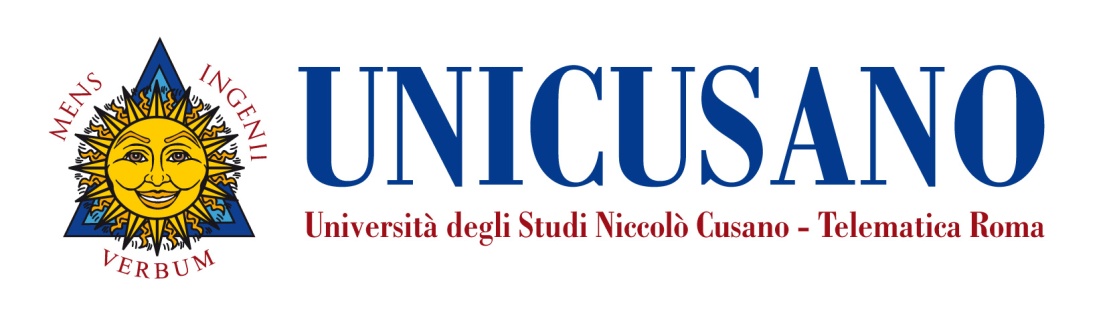 InsegnamentoOrganizzazione AziendaleLivello e corso di studioCORSO DI LAUREA TRIENNALE IN ECONOMIA AZIEDALE E MANAGEMENT (Classe L/18)Settore scientifico disciplinare (SSD)SSD SECS P10Anno di corso3Anno Accademico2018-2019Numero totale di crediti6PropedeuticitàEconomia aziendaleDocenteMarco ValeriFacoltà: EconomiaNickname: valeri.marcoEmail: marco.valeri@unicusano.itOrario di ricevimento: Consultare il calendario alla pagina seguente del nostro sito verificando gli orari di Videoconferenza https://www.unicusano.it/calendario-lezioni-in-presenza/calendario-area-economicaPresentazioneIl corso si propone di fornire gli elementi di base per comprendere: i principi di funzionamento dell´organizzazione d´impresa, le logiche e i modelli di analisi e di progettazione dell´organizzazione del lavoro, le logiche di gestione del personale e gli approcci all´analisi del comportamento organizzativo individuale e collettivo. Saranno affrontati i seguenti temi: cenni sull´evoluzione delle teorie e dei modelli di organizzazione, i modelli e le determinanti dell´azione individuale e collettiva, gli schemi di base per l´analisi e la progettazione della macrostruttura e della microstruttura. Inoltre, sono analizzate e approfondite le conoscenze avanzate relativamente alla motivazione del personale e alle caratteristiche della leadership nelle organizzazioni complesseObiettivi formativiIl corso di Organizzazione Aziendale ha i seguenti obiettivi formativi:1. Comprendere i principi di funzionamento dell´organizzazione d´impresa2. Comprendere le logiche e i modelli di analisi e di progettazione dell´organizzazione del lavoro3. Comprendere le logiche di gestione del personale4. Comprendere gli approcci all´analisi del comportamento organizzativo individuale e collettivo5. Conoscere le teorie ed i modelli di organizzazione, le teorie sulla motivazione del personale e le caratteristiche della leadership nelle organizzazioni complessePrerequisitiLa frequenza al corso richiede il superamento della propedeuticità del corso di Economia Aziendale. Altresì si richiede la conoscenza dei concetti fondamentali delle teorie generali di impresa.Risultati di apprendimento attesiLa frequenza al corso di Organizzazione Aziendale consentirà allo studente di acquisire un’adeguata conoscenza delle diverse aree culturali dell’evoluzione organizzativa, di comprendere i principali fenomeni economici e di individuare le variabili critiche di contesto. Lo studente acquisirà la conoscenza della struttura e del funzionamento dei diversi modelli organizzativi di impresa, da quella pubblica a quella di tipo imprenditoriale e manageriale. Il livello di apprendimento degli studenti sarà costantemente accertato mediante le verifiche in itinere grazie alle quali è possibile valutare l’autonomia acquisita nella comprensione e nell’analisi della metodica di analisi e gestione aziendale. Organizzazione dell’insegnamentoLa frequenza al corso di Organizzazione Aziendale consentirà allo studente di acquisire la conoscenza di base, e gli strumenti conoscitivi di analisi e le metodologie tecnico-professionali utili per il proprio sviluppo professionale. Tali capacità saranno acquisite dagli studenti mediante la partecipazione ai diversi momenti di interattività, quali le etivity, le lezioni sincrone, i ricevimenti e le esercitazioni di gruppo.La didattica interattiva è svolta nel forum della “classe virtuale” e comprende le e-tivity che applicano le conoscenze acquisite nelle lezioni di teoria. Ciascuna e-tivity prevede la disamina delle principali teorie organizzative, a partire dai fondamenti dello scientific management fino ad approfondire le tematiche che evidenziano il ruolo strategico della conoscenza per la competitività delle organizzazioni. L'obiettivo è quello di favorire la capacità critica di ciascuno studente, favorendo l'interazione tra gli studenti e tra gli studenti e il docente.Contenuti del corsoProgramma completo (6 CFU)Il corso si divide in tre sezioni a cui corrispondono altrettanti moduli:MODULO I - Organizzazione aziendale: varietà di concetti e percorsi evolutivi1.1. Organizzare in impresa: la nozione di complessità1.2. Organizzare in impresa: dinamismo e processi nei sistemi1.3. La concezione razionalista classica dell’organizzazione – 11.4. La concezione razionalista classica dell’organizzazione - 21.5. La concezione razionalista classica dell’organizzazione - 31.6. La concezione cooperativa dell’organizzazione – 11.7. La concezione cooperativa dell’organizzazione - 21.8. La concezione cooperativa dell’organizzazione - 31.9. La concezione cooperativa dell’organizzazione - 41.10. Contingenze organizzative - 11.11. Contingenze organizzative - 21.12. Organizzazione e conoscenza - 11.13. Organizzazione e conoscenza - 2MODULO II - Strutture organizzative e relazioni inter-organizzative2.1. Tipologie di strutture organizzative – 12.2. Tipologie di strutture organizzative - 22.3. Le strutture organizzative delle imprese internazionalizzate – 12.4. Il rapporto strategia - struttura - 12.5. Il rapporto strategia - struttura - 22.6. Organizzazione per l’innovazione: le reti di imprese - 12.7. Organizzazione per l’innovazione: le reti di imprese - 22.8. I distretti industriali - 12.9. I distretti industriali - 22.10. I distretti industriali - 32.11. La rete in FranchisingMODULO III - Partecipazione, coordinamento e leadership - 43.1. Lavoro e direzione del personale nell’impresa - 13.2. Lavoro e direzione del personale nell’impresa - 23.3. Teorie della motivazione - 13.4. Teorie della motivazione - 23.5. L’organizzazione innovativa – 13.6. L’organizzazione innovativa – 23.7. Le teorie della leadership - 13.8. Le teorie della leadership - 23.9. Le teorie della leadership - 33.10. Cambiamento organizzativoPer un numero di crediti ridotto (4 CFU) il programma è il seguente:MODULO I - Organizzazione aziendale: varietà di concetti e percorsi evolutivi1.1. Organizzare in impresa: la nozione di complessità1.2. Organizzare in impresa: dinamismo e processi nei sistemi1.3. La concezione razionalista classica dell’organizzazione – 11.4. La concezione razionalista classica dell’organizzazione - 21.5. La concezione razionalista classica dell’organizzazione - 31.6. La concezione cooperativa dell’organizzazione – 11.7. La concezione cooperativa dell’organizzazione - 21.8. La concezione cooperativa dell’organizzazione - 31.9. La concezione cooperativa dell’organizzazione - 41.10. Contingenze organizzative - 11.11. Contingenze organizzative - 21.12. Organizzazione e conoscenza - 151.13. Organizzazione e conoscenza - 2MODULO II - Strutture organizzative e relazioni inter-organizzative2.1. Tipologie di strutture organizzative – 12.2. Tipologie di strutture organizzative - 22.3. Le strutture organizzative delle imprese internazionalizzate – 12.4. Il rapporto strategia - struttura - 12.5. Il rapporto strategia - struttura - 22.6. Organizzazione per l’innovazione: le reti di imprese - 12.7. Organizzazione per l’innovazione: le reti di imprese - 22.8. I distretti industriali - 12.9. I distretti industriali - 22.10. I distretti industriali - 32.11. La rete in FranchisingMateriali di studioMATERIALI DIDATTICI A CURA DEL DOCENTEIl materiale didattico presente in piattaforma è suddiviso in 3 moduli. Essi ricoprono interamente il programma eciascuno di essi contiene dispense, slide e videolezioni in cui il docente commenta le slide. Tale materiale contiene tutti gli elementi necessari per affrontare lo studio della materia.Testi consigliati Cafferata R. (2007), Direzione aziendale e organizzazione, Aracne, RomaValeri M. (2013), Evoluzioni dell’impresa turistica, Aracne editrice, Roma (da pag. 45 a pag. 79)Modalità di verifica dell’apprendimentoL’esame viene svolto in una delle seguenti modalità: a) Esame in forma scritta, composto da una domanda apertaa scelta e venti domande a risposta multipla; b) Esame orale.Possono essere oggetto di domanda di esame le tematiche affrontate nel corso delle e-tivity che rientrano nella valutazione finale.Criteri per l’assegnazione dell’elaborato finaleL’assegnazione dell’elaborato finale avverrà sulla base di un colloquio con il docente in cui lo studente manifesterà i propri specifici interessi in relazione a qualche argomento che intende approfondire; non esistono preclusioni alla richiesta di assegnazione della tesi e non è prevista una media particolare per poterla richiedere.